Российское государство в начале ХХ векаВ ответах необходимо убрать лишние (неправильные) варианты1. Для экономического развития России в начале ХХ в. было(а) характерно(а)…-: монополизация промышленности-: начало промышленного переворота-: начало железнодорожного строительства-: отсутствие иностранных инвестиций в экономику2. «Зубатовщиной» в начале ХХ века называли…-: создание рабочих организаций под контролем полиции-: акции эсеровских боевиков против царских чиновников-: выступления крестьян против помещиков-: деятельность религиозных сект3. Государственную систему, созданную в России после Первой российской революции, называют …-: третьеиюньской монархией-: конституционной монархией-: аристократической республикой-: демократической республикой4: Создание Государственной Думы в России в начале ХХ в. было важным шагом изменения политического строя на пути…-: введения самой демократической избирательной системы-: создания гражданского общества-: превращения России в федеративное государство-: ограничения власти императора5: Стабилизация внутренней обстановки в стране после революции 1905–1907 гг. связана с именем ...-: Николая II-: П. А. Столыпина-: С. Ю. Витте-: А. И. Гучкова6: К деятелям русской литературы и искусства начала XX в. относятся…-: Ф. Достоевский-: Н. Рерих-: В. Маяковский-: К. Петров-Водкин7. С. Ю. Витте, И. Л. Горемыкин, П. А. Столыпин, В. Н. Коковцов в Российской империи начала XXвека были председателями…-: Государственной Думы-: Государственного Совета-: Совета Министров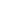 -: советов рабочих депутатов8:  Кроме Государственной Думы, законодательные функции в России 1906-1917 гг. исполнял …-: Верховный тайный совет-: революционный комитет-: Государственный Совет-: Верховный Совет9: Укажите два события, относящихся к экономическим реформам С. Ю. Витте:-: введение золотого рубля-: разрушение сельской общины и переселение крестьян из центра на окраины империи-: разработка плана ГОЭЛРО-: форсированное строительство железных дорог и казённых предприятий10: Укажите два из перечисленных событий, относящихся к периоду революции 1905–1907 гг.:-: созыв Учредительного собрания-: отречение Николая II-: Всероссийская октябрьская политическая стачка-: Декабрьское вооруженное восстание в Москве11: Два важнейших положения Манифеста 17 октября 1905 года – …-: населению даровались демократические свободы-: Думе предоставлялись законодательные права-: отменялось крепостное право-: женщины получили избирательные права12: «Прогрессивный блок» объединил …-: социалистов-депутатов Думы-: две трети состава Думы, кроме радикалов-: всех противников Германии-: сторонников научно-технической революции13: Укажите два из перечисленных событий, произошедших в царствование Николая II:-: учреждение Крестьянского и Дворянского поземельных Банков-: создание Государственной Думы-: перевод крестьян на обязательный выкуп -: аграрная реформа П. А. Столыпина 14: Объединенный комитет Всероссийского Земского и Городского союзов (Земгор) образовался в…-: 1913 г.-: 1915 г.-: 1918 г.-: 1862 г.15: Соотнесите имена русских ученых с отраслью науки и техники:L1: П. Л. ЧебышевL2: А. М. БутлеровL3: А. Ф. МожайскийL4: К. Э. ЦиолковскийR1: математикаR2: химияR3: самолетостроениеR4: теоретическая космонавтика16: В начале Первой мировой войны 1914–1918 гг. в небольшевистской печати России ее называли– …-: Второй Отечественной–: империалистической–: колониальной–: гражданской17: Одна из целей России в Первой мировой войне – …–: возвращение Южного Сахалина и Курильских островов-: помощь дружественной Сербии–: захват германских колоний в Африке–: разгром империи Наполеона18: В результате «Брусиловского прорыва» . на грани военной катастрофы оказался такой противник России, как…–: Япония-: Австро-Венгрия–: Швеция–: Турция19: Предшественником Б.В. Штюрмера на посту  Председателя Совета Министров был…И.Л.Горемыкин,Г.Е.Распутин,А.Н.КосыгинИ.В.Сталин20: Депутатское объединение в составе IV Государственной думы, выступившее в . с требованием создания правительства народного доверия («ответственного министерства»), – …–: «Народный фронт»-: «Прогрессивный блок»–: «Антанта»–: «Союз правых сил»21. Главным требованием образованного в . депутатами Государственной думы «Прогрессивного блока» стало(-а)…–: заключение сепаратного мира с Германией;–: превращение империалистической войны в гражданскую;-: формирование правительства, ответственного перед Государственной Думой;–: ликвидация монархии.22: К причинам нарастания социально-политического кризиса в тылу в 1915–1916 гг. относится…–: неспособность правительства добиться решительной победы в войне–: поражения русской армии в кампании .-: национализация промышленности и транспорта–: нарастание продовольственных затруднений23: Под «министерской чехардой» в период Первой мировой войны понимается…–: переполох в аппарате министерств, вызванный началом войны с Германией-: частые кадровые перемещения в высшем государственном аппарате управления в военный период–: министерская реформа, осуществлённая Николаем II в связи с переходом страны на военный режим–: подковёрная борьба министров за свои места в связи с преобразованием министерств в наркоматы24: Политическая партия России, выступившая за поражение своего правительства в Первой мировой войне, – …–: Союз русского народа–: кадеты–: октябристы-: большевикиДайте ответы-обоснованияКакой из государственных органов начала прошлого века выполнял представительские функции?В чем коренное отличие Государственного Совета 1810-1905 и 1906-1917 гг.?В чем суть «третьеиюньского государственного переворота»?Завершите ЛОГИЧЕСКИЙ РЯД:С.А. МуромцевФ.А. ГоловинН.А. Хомяков ……….М.В. РодзянкоКто изображен на портрете? Какой пост в 1906-1911 гг. занимал этот человек?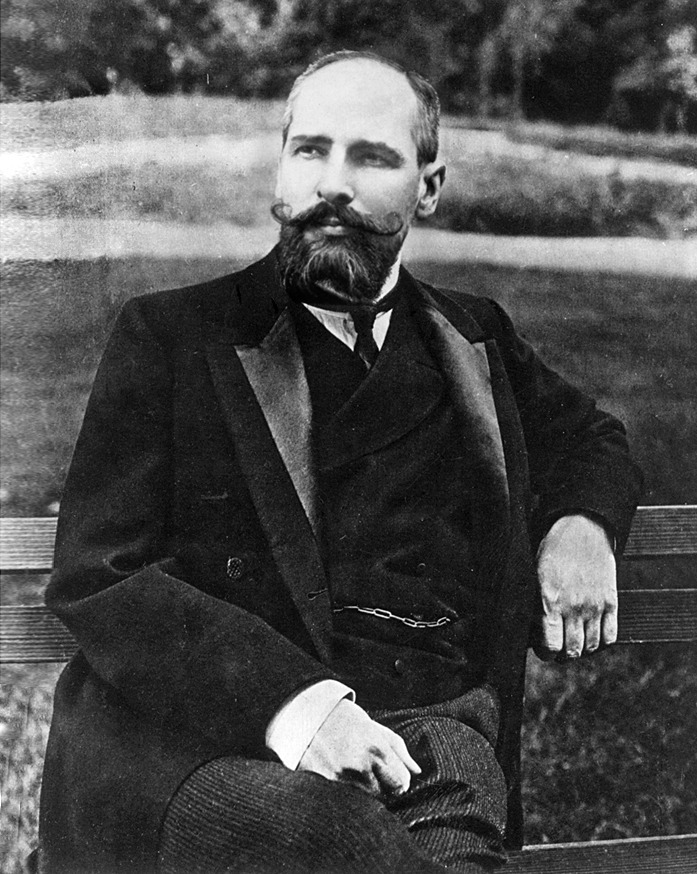 